APPEL DE RÉSUMÉS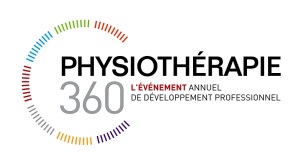 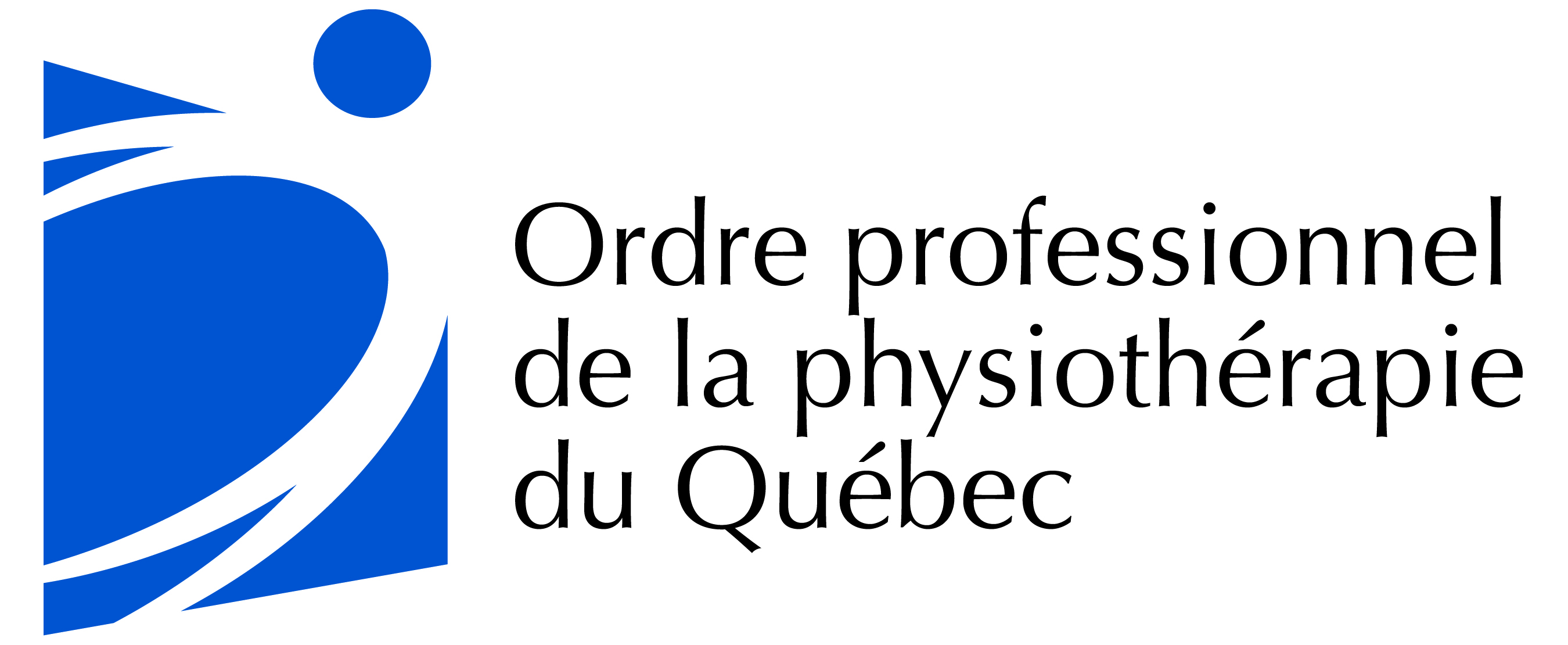 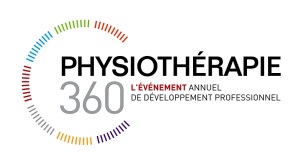 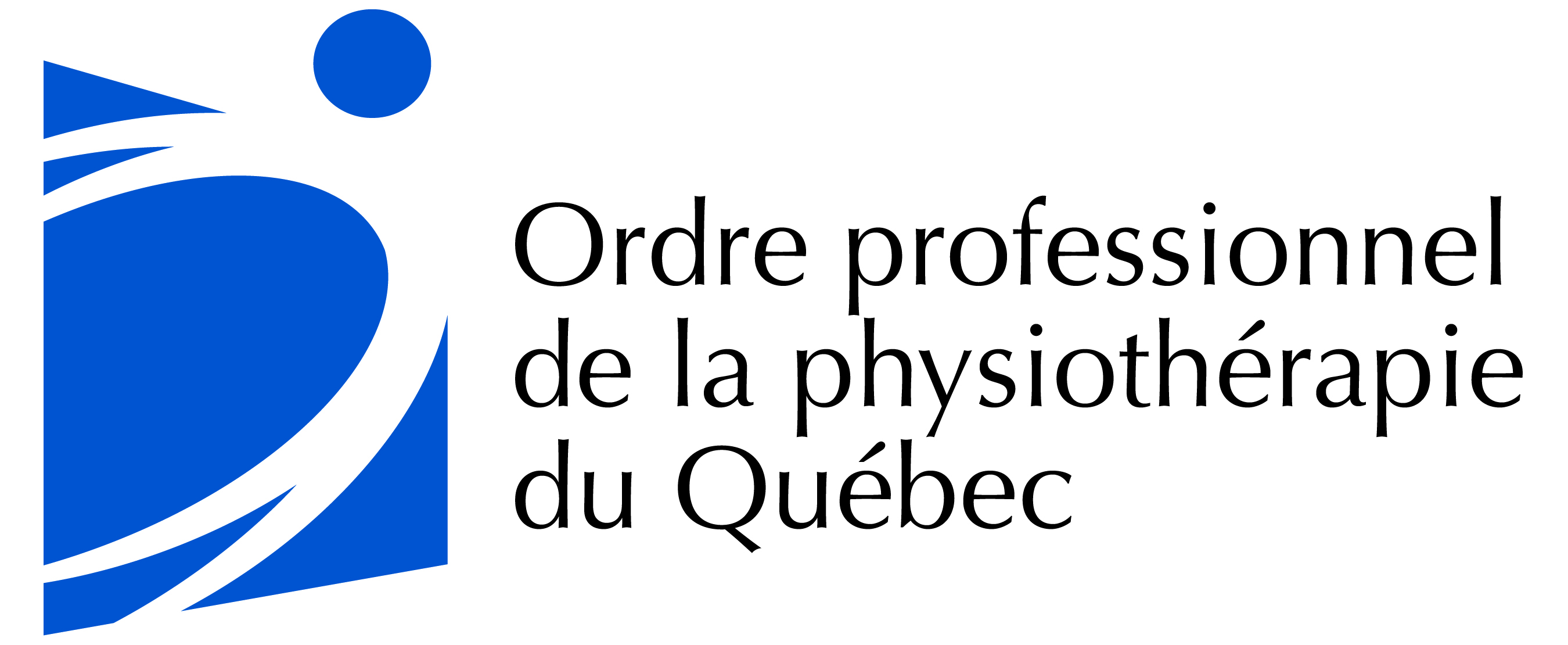 Renseignements générauxPrière de remplir ce formulaire à l’écran.La date limite de transmission de votre résumé est le 4 mars 2019.Prière de transmettre votre proposition à l’attention de Mme Rosane Bigras, par courriel à rbigras@oppq.qc.ca ou par télécopieur au 514 351-2658.Un accusé de réception sera envoyé par courriel aux personnes ayant soumis une proposition.La sélection des propositions se fera en fonction de  critères mesurant la pertinence des sujets, les retombées concrètes envisageables, la qualité des contenus ainsi que leur capacité à répondre aux besoins des membres, de la profession et de l’événement, et ce tant au niveau pratique que scientifique.Une réponse vous sera transmise au courant du mois de mai 2019.Les personnes dont la proposition sera acceptée profiteront d’une inscription à l’événement à moitié prix.Remplissez chaque section avec soin.La 8e édition de Physiothérapie 360o : l’événement annuel de développement professionnel se déroulera les samedi et dimanche 9 et 10 novembre 2019 au Palais des congrès de Montréal.L’événement vise à couvrir une variété de sujets relatifs à la physiothérapie et aux principaux rôles des physiothérapeutes et des thérapeutes en réadaptation physique dans leur pratique, dans une perspective de développement professionnel.Les personnes intéressées à partager les résultats d’une recherche, un modèle de travail ou une expertise clinique sont invitées à soumettre leur proposition en remplissant le présent formulaire avant le 4 mars 2019.Présentateur 1Présentateur 2 (s’il y a lieu)Nom :Prénom :Titres professionnels (pht, T.R.P., M. Sc., Ph. D., etc.) :Organisme / organisation représentée :Adresse de correspondance :Tél. (domicile) :Tél. (travail) :Télécopieur :Courriel :Brève note biographique :(80 mots au maximum)Si votre proposition est retenue, cette note pourrait être révisée avant sa publication.Titre de la présentationTitre de la présentationTitre de la présentationTitre de la présentationFormat de la présentationVeuillez choisir l’un des formats suivants :Format de la présentationVeuillez choisir l’un des formats suivants :Format de la présentationVeuillez choisir l’un des formats suivants :Format de la présentationVeuillez choisir l’un des formats suivants :   Affiche installée au Salon des exposants   Affiche installée au Salon des exposants  Panel d’affiches (présentation de 10 minutes)  Panel d’affiches (présentation de 10 minutes)   Conférence de 30 minutes   Conférence de 60 minutes   Conférence de 60 minutes Conférence de 90 minutes   Autre – précisez :         Autre – précisez :         Autre – précisez :         Autre – précisez :      Résumé (60 mots au maximum)Le résumé doit présenter les grandes lignes du contenu de votre présentation et sa pertinence. Si votre proposition est retenue, ce texte pourrait être utilisé pour annoncer votre présentation dans le le programme de l’événement.Résumé (60 mots au maximum)Le résumé doit présenter les grandes lignes du contenu de votre présentation et sa pertinence. Si votre proposition est retenue, ce texte pourrait être utilisé pour annoncer votre présentation dans le le programme de l’événement.Résumé (60 mots au maximum)Le résumé doit présenter les grandes lignes du contenu de votre présentation et sa pertinence. Si votre proposition est retenue, ce texte pourrait être utilisé pour annoncer votre présentation dans le le programme de l’événement.Résumé (60 mots au maximum)Le résumé doit présenter les grandes lignes du contenu de votre présentation et sa pertinence. Si votre proposition est retenue, ce texte pourrait être utilisé pour annoncer votre présentation dans le le programme de l’événement.Description détailléeObjectifsDressez la liste des objectifs poursuivis par votre présentationDescription détailléeObjectifsDressez la liste des objectifs poursuivis par votre présentationDescription détailléeObjectifsDressez la liste des objectifs poursuivis par votre présentationDescription détailléeObjectifsDressez la liste des objectifs poursuivis par votre présentationContenuDétaillez le contenu de votre présentation ContenuDétaillez le contenu de votre présentation ContenuDétaillez le contenu de votre présentation ContenuDétaillez le contenu de votre présentation Applicabilité clinique et retombéesExpliquez brièvement en quoi cette présentation peut s’appliquer concrètement à la pratique clinique des physiothérapeutes et des thérapeutes en réadaptation physique ou avoir des retombées sur la physiothérapie.Applicabilité clinique et retombéesExpliquez brièvement en quoi cette présentation peut s’appliquer concrètement à la pratique clinique des physiothérapeutes et des thérapeutes en réadaptation physique ou avoir des retombées sur la physiothérapie.Applicabilité clinique et retombéesExpliquez brièvement en quoi cette présentation peut s’appliquer concrètement à la pratique clinique des physiothérapeutes et des thérapeutes en réadaptation physique ou avoir des retombées sur la physiothérapie.Applicabilité clinique et retombéesExpliquez brièvement en quoi cette présentation peut s’appliquer concrètement à la pratique clinique des physiothérapeutes et des thérapeutes en réadaptation physique ou avoir des retombées sur la physiothérapie.RéférencesVeuillez fournir au maximum 10 références qui appuient le contenu de vos conférences (données probantes, articles, formations, etc.)